TRIVIS - Střední škola veřejnoprávní a Vyšší odborná škola prevence kriminality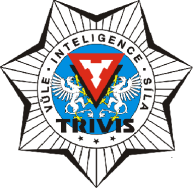 a krizového řízení Praha,s. r. o.Hovorčovická 1281/11, 182 00 Praha 8OR  vedený Městským soudem v Praze, oddíl C, vložka 50353DENNÍ studiumna školní rok ………………………..č. smlouvy:……………………….. student/studentkaJméno a příjmenínarozen(a)třída
z důvodu:        zákonný zástupce jméno a příjmení 	                                   bydliště - obecV …………………… dne ………….                                                                     Podpis studenta .................................ROZHODNUTÍ ŘEDITELE:POVOLUJE – z výše uvedených důvodů                                 NEPOVOLUJE		  Ředitel školy:                                                        Strany se dohodly, že školné bude hrazeno ve školním roce ………..  v měsíčních splátkách  počínaje dnem ................................... Školné bude vždy hrazeno ve výši 2100 Kč + 50 Kč manipulační poplatek (12015 Kč celkem) do 15 dne v měsíci na následující měsíc. Splátka za měsíce květen a červen ………… bude uhrazena do 30. dubna             . Při nedodržení splatnosti takto dohodnutých splátek se použije ustanovení smlouvy odstavce 3.8. o uhrazení smluvní pokuty.Nezaplacení školného ve stanovených lhůtách může být ve smyslu článku 3.11 smlouvy důvodem pro vyloučení žáka ze školy.Platí jako dodatek ke smlouvě číslo:Číslo dodatku:V Praze dne Telefon a fax: 283 911 561                          E-mail : vos@trivis.cz                                IČO 25 10 91 38